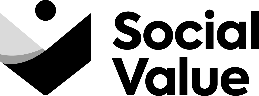 Scoring Social ValueModel Award CriteriaFor Public Sector BodiesAlternative approachIntroductionThis paper sets out model award criteria for use by Contracting Authorities when scoring social value.  Before using this model you should have:Read the Procurement Policy Note (PPN) 01/21 (Scoring Social Value).Read the Scoring Social Value Guidance.Completed the Social Value training module. Decided between the Social Value Points approach or Social Value Alternative approach as the appropriate method to scoring social value for this contract.Selected the appropriate theme and subsequent indicator(s) for your contract.Have a clear policy rationale for the inclusion of the selected indicator(s) for the contract.Award CriteriaIn accordance with Procurement Policy Note (PPN) 01/21 (Scoring Social Value Policy), the successful Supplier will be required to deliver measurable social value outcomes.With reference to the social value schedule set out at  , describe how you will support delivery of indicator  in the delivery of work on the contract?Your response must include:	The activities you will undertake and the timescales for delivery;Quantifiable metrics for each activity For example, this may include: number of hours of support or training; a bespoke strategy related to the contract; number of weeks of employment or work experience for people who face disadvantage in the labour market: number of newly established micro businesses, social enterprises and/or Voluntary and Community organisations included in the contract’s supply chain; volume of waste/water/carbon reduction on the contract);The resources, both internal and external, you will use to plan and deliver the social value requirements and their role (this should include details of suppliers in your supply chain); How you will engage with key stakeholders (e.g. the Authority, social value beneficiaries, organisations within the voluntary, community and social enterprise sector etc.);Confirmation that the planned activities are additional to activities your organisation already undertakes; (activities included in your response should be forward looking additional activities that are directly related to this contract); and,How you will monitor and report on the delivery of the social value requirements and address any performance issues.Supplier GuidanceSocial Value initiatives related to indicator   may include:[Insert indicator(s) example initiatives set out in guidance below]Your answer should be no more than  sides of one A4 page and should be in Arial font, size 11.Selecting Social Value IndicatorsTHEME 1: SECURE EMPLOYMENT AND SKILLSThis theme aims to create employment and training opportunities, contribute to in-work progression and skills development, create opportunities for entrepreneurs and support economic growth.  Indicator 1.1 – Create employment, re-training and other return to work opportunities for those furthest from the labour marketWhen to includeThis indicator is potentially relevant and proportionate to the subject matter of the contract when: The contract involves the recruitment, training, retention and/or support of a contract workforceThe contract relates to a sector where there are high levels of unemployment or relates to a high growth sector or there are skills gaps or shortages in the industry; orThe work on the contract is likely to be in an area facing high levels of unemployment. Social Value Initiatives related to this indicator may include, for example:Paid employment opportunities on the contract for those who face barriers to employment and/or are from deprived areas Apprenticeship opportunitiesWork experience placements on the contract for those who face barriers to employment and/or are from deprived areasTraining/support and guidance in place for work experience placement participants, including progression supportSupport related to skills and educational development designed to encourage people to enter or re-enter employment and training Donation of suitable ICT devices to people at risk of digital exclusionFinancial donations to support people within Northern Ireland who face barriers to employment to gain recognised IT qualificationsInitiatives which encourage people who face barriers to employment/or are from deprived areas to apply for employment opportunities on the contractIndicator 1.2 - Create employment opportunities particularly for those who face barriers to employment and/or who are located in deprived areasWhen to includeThis indicator is potentially relevant and proportionate to the subject matter of the contract when the contract value is in excess of £500k per annum and:The contract involves the recruitment, training, retention and/or support of a contract workforceThe contract relates to a sector where there are high levels of unemployment or relates to a high growth sector or there are skills gaps or shortages in the industry; orThe work on the contract is likely to be in an area facing high levels of unemployment. Social Value initiatives related to this indicator may include, for example:Paid employment opportunities on the contract for those who face barriers to employment and/or are from deprived areasApprenticeship opportunitiesInitiatives which encourage people who face barriers to employment/or are from deprived areas to apply for employment opportunities on the contractInitiatives which increase the representation of disabled people in the contract workforceIndicator 1.3 – Create employment and training opportunities in industries with known skills shortages or in high growth sectorsWhen to includeThis indicator is potentially relevant and proportionate to the subject matter of the contract when: the contract relates to a sector with known skills gaps or shortagesthe contract relates to a high growth sectorthe contract relates to a sector where the work is traditionally seen as low skilled and there is a lack of in-work progressionSocial Value Initiatives related to this indicator may include, for example:Paid employment opportunities on the contract for those who face barriers to employment and/or are from deprived areas Apprenticeship opportunitiesWork experience placements for those who face barriers to employment and/or are from deprived areasTraining/support and guidance in place for work experience placement participants, including progression supportSupport related to skills and educational development designed to encourage people to consider employment and training opportunities in industries with known skills shortages or in high growth sectorsTraining and mentoring for disadvantaged groups, including continuous development and progressionDonation of suitable ICT devices to people at risk of digital exclusionFinancial donations to support people within Northern Ireland who face barriers to employment to gain recognised IT qualificationsInitiatives which encourage the retention of disadvantaged groups within the contract workforce Indicator 1.4 - Support in-work progression and educational attainment in the workforce, including training schemes that address skill gaps and result in recognised qualifications, to help people to move into higher paid work by developing new skillsWhen to includeThis indicator is potentially relevant and proportionate to the subject matter of the contract when: the contract relates to a sector with known skills gaps or shortagesthe contract relates to a high growth sectorthe contract relates to a sector where the work is traditionally seen as low skilled and there is a lack of in-work progressionSocial Value Initiatives related to this indicator may include, for example:Work experience placements on the contract for those who face barriers to employment and/or are from deprived areasTraining/support and guidance in place for work experience placement participants, including progression support.Support related to skills and educational development designed to encourage people to consider employment and training opportunities in industries with known skills shortages or in high growth sectorsSupport for employees engaged on the contract designed to encourage in-work progression and skills development that will address skills gaps and result in recognised qualificationsInitiatives which support disabled people to develop new skills and recognised qualifications. Indicator 1.5 – Increase the representation of disabled people in the contract workforceWhen to includeThis indicator is potentially relevant and proportionate to the subject matter of the contract when: there are equality, diversity and inclusion issues associated with the sectorthere are opportunities to improve equality, diversity and inclusion of the contract workforcethe equality, diversity and inclusion of the contract workforce is important to the performance of the contract.Social Value Initiatives related to this indicator may include, for example:Paid employment opportunities on the contract for people with a disabilityInitiatives which support disabled people to develop new skills and recognised qualifications. Initiatives which increase the representation of disabled people in the contract workforceIndicator 1.6 – Support disabled people to develop new skills and recognised qualificationsWhen to includeThis indicator is potentially relevant and proportionate to the subject matter of the contract when: there are equality, diversity and inclusion issues associated with the sectorthere are opportunities to improve equality, diversity and inclusion of the contract workforcethe equality, diversity and inclusion of the contract workforce is important to the performance of the contract.Social Value Initiatives related to this indicator may include, for example:Initiatives which support disabled people to develop new skills and recognised qualifications. Donation of suitable ICT devices to people with a disability in Northern IrelandFinancial donations to support people with a disability in Northern Ireland to gain recognised IT qualificationsInitiatives which increase the representation of disabled people in the contract workforceIndicator 1.7 - Create opportunities for entrepreneurship and help new organisations to grow, supporting economic growth and business creation.When to includeThis indicator is potentially relevant and proportionate to the subject matter of the contract when: The contract is specialist in nature and newly established micro businesses, social enterprises and/or Voluntary and Community organisations are likely to benefit from pro-bono support in an area related to the contract.There is a lack of new businesses, entrepreneurs, start-ups, or VCSE organisations in the market for the contract opportunity and there is a need to diversify the supply chain.There is an opportunity to include newly established micro businesses, social enterprises and/or Voluntary and Community organisations in the supply chain of the contractSocial Value Initiatives related to this indicator may include, for example:Inclusion of newly established micro businesses, social enterprises and/or Voluntary and Community organisations in the contract’s supply chainSkilled advice and knowledge sharing in an area related to the contract with newly established micro businesses, social enterprises and/or Voluntary and Community organisationsAdvertising supply chain opportunities for the contract openly to ensure they are accessible to wide range of businesses, with a particular emphasis on micro enterprises that are within their first 48 months of trading and social enterprisesTHEME 2: BUILDING ETHICAL AND RESILIENT SUPPLY CHAINSThis theme aims to tackle employment inequality, reduce the risk of modern slavery and human rights abuses within the supply chain, and promote diverse and secure supply chains.  Indicator 2.1 – Demonstrate action to promote collaboration and a fair and responsible approach to working throughout the supply chainWhen to includeThis indicator is potentially relevant and proportionate to the subject matter of the contract when: There is a risk that there is potential inequalities or unfavourable terms and conditions of employment for the contract workforce.the contract relates to a sector where the work is traditionally seen as low skilled and there is a lack of in-work progressionSocial Value Initiatives related to this indicator may include, for example:initiatives that tackle inequality, promote staff welfare and support staff wellbeing.support for employees engaged on the contract designed to encourage in-work progression and skills development that will address skills gaps and result in recognised qualificationsinitiatives that promote the principles of Fair Work on the contractinitiatives that promote equality, diversity and inclusionIndicator 2.2 – Demonstrate action to promote ethical supply chains; and, identify and tackle risks of modern slavery and human rights abuses in the delivery of the contract, including in the supply chain.When to includeThis indicator is potentially relevant and proportionate to the subject matter of the contract when: Where modern slavery and or human rights abuses are a risk in the contract or in the supply chain (This is likely to be the case where the contract relates to particular sectors or the workforce is in particular countries which indicate higher modern slavery risks).Social Value Initiatives related to this indicator may include, for example:processes for identifying and managing the risks of modern slavery in the delivery of the Contract, including in the supply chain.mechanisms to empower staff to raise suspicions of unlawful and unethical employment practices and criminal activity within the Contract’s supply chaintraining on modern slavery and ethical employment practices for those involved in buying/ procurement and the recruitment and deployment of workers and a record of those that have been trainedprocedures for investigating any Supplier identified as high risk, by direct engagement with workers wherever possible, and working with Suppliers to rectify any issues of illegal or unethical employment practiceIndicator 2.3 Maximise security of supply, for example by minimising proximity of supply chains to point of deliveryWhen to includeThis indicator is potentially relevant and proportionate to the subject matter of the contract when: there is a lack of new businesses, entrepreneurs, start-ups, or VCSEs in the market for the contract opportunity and there is a need to diversify the supply chain.the market for the contract opportunity includes new businesses, entrepreneurs, start-ups, SMEs, VCSEs and mutuals, but the public sector supply chain is less diverse, or there are new tier 1 opportunities. there is a requirement to drive greater resilience, capacity, innovation, use of disruptive technologies, green technologies, efficiency, quality, modernisation, productivity and/or collaboration in the supply chain.Social Value Initiatives related to this indicator may include, for example:Modernising delivery by increasing circular solutions throughout the supply chain.Promoting and supporting innovation throughout the supply chain to deliver more sustainable goods and services.Demonstrating collaboration and knowledge sharing throughout the supply chain to support economic growth and encourage ethical and resilient business.Maximising security of supply on the contract, for example, by minimising proximity of supply chains to point of delivery.Employing low or zero-carbon practices and materials on the contract and support the contract’s supply chain to minimise carbon footprint and emissions.Indicator 2.4 – Create a diverse supply chain to deliver the contract including new businesses and entrepreneurs, start-ups, SMEs and VCSEs.When to includeThis indicator is potentially relevant and proportionate to the subject matter of the contract when: There is an opportunity to include newly established micro businesses, social enterprises and/or Voluntary and Community organisations in the supply chain of the contractThere is a lack of new businesses, entrepreneurs, start-ups, or VCSE organisations in the market for the contract opportunity and there is a need to diversify the supply chain.Social Value Initiatives related to this indicator may include, for example:Inclusion of newly established micro businesses, social enterprises and/or Voluntary and Community organisations in the contract’s supply chainAdvertising supply chain opportunities openly to ensure they are accessible to wide range of businesses, with a particular emphasis on micro enterprises that are within their first 48 months of trading and social enterprisesSkilled advice and knowledge sharing in an area related to the contract with newly established micro businesses, social enterprises and/or Voluntary and Community organisationsTHEME 3: DELIVERING ZERO CARBONThis theme aims to promote environmental benefits, influence environmental protection and improvement and work towards net zero greenhouse gas emissions.  Indicator 3.1 – Deliver additional environmental benefits in the performance of the contract including working towards net zero greenhouse gas emissions. When to includeThis indicator is potentially relevant and proportionate to the subject matter of the contract when: contracts which have a direct impact on the environment in the delivery of the contract the performance of the contract, or the way in which the contract is performed, could result in environmental protection and improvement, including working towards net zero greenhouse gas emissions.the production/manufacture of the products procured is heavily dependent on energy and resource consumptionthere is an opportunity to require suppliers to demonstrate how they can minimise the energy/resource intensity of the production processthe product or service procured routinely involves the consumption of energy and there is an opportunity to minimise energy consumptioncontracts which require the use of buildings by staff engaged in the delivery of the contractcontracts which require the transportation of goods or people used in the delivery of the contract and there are opportunities to minimise the frequency of deliveries and / associated emissions contracts which require the use of natural resources in the delivery of the contract.Social Value Initiatives related to this indicator may include, for example:provision and / use of energy efficient equipment in the delivery of the contractprovision and / use of environmentally friendly products in the delivery of the contractmeasures to reduce water consumption in the delivery of the contractmeasures to adopt circular economy principles on the contract by keeping resources in use as long as possible, extracting maximum value from them, minimizing waste and promoting resource efficiency reduction of scare materials in the products used on the contractthe use of recycled packaging on the contractthe use of electric vehicles in the delivery of the contractawareness and training events on environmental issues related to the contract for the Supplier’s workforce, supply chain and contracting authorityactivities to enhance the natural environment activities to increase biodiversitymeasures to improving air qualityspecific steps taken in the design and manufacture of services to work towards net zero greenhouse emissions on the contractIndicator 3.2 – Contract specifications that support environmental protection and improvement. When to includeThis indicator is potentially relevant and proportionate to the subject matter of the contract when: contracts which have a direct impact on the environment in the delivery of the contract the performance of the contract, or the way in which the contract is performed, could result in environmental protection and improvementthe production/manufacture of the products procured is heavily dependent on energy and resource consumptionthere is an opportunity to require suppliers to demonstrate how they can minimise the energy/resource intensity of the production processthe product or service procured routinely involves the consumption of energy and there is an opportunity to minimise energy consumptioncontracts which require the use of buildings by staff engaged in the delivery of the contractcontracts which require the transportation of goods or people used in the delivery of the contract and there are opportunities to minimise the frequency of deliveries and / associated emissions contracts which require the use of natural resources in the delivery of the contract.Social Value Initiatives related to this indicator may include, for example:Conducting pre-contract engagement activities with supply chain organisations to develop the most relevant requirements to support environmental protection and improvement on the contractIncluding environmental requirements within supplier selection processesDeveloping specifications designed to support environmental protection and improvement throughout delivery of the contract Indicator 3.3 – Supply chains that minimise carbon footprint and emissions. When to includeThis indicator is potentially relevant and proportionate to the subject matter of the contract when: it is likely that the Supplier will utilise its supply chain to deliver the contractthe performance of the contract, or the way in which the contract is performed, could result in opportunities to minimise carbon footprint and emissions across the Supplier’s supply chainsthe production/manufacture of the services and / products procured is heavily dependent on energy and resource consumptionthere is an opportunity to require suppliers to demonstrate how they can minimise the energy/resource intensity of the services provided and / production process throughout its supply chainthe product or service procured routinely involves the consumption of energy and there is an opportunity to minimise carbon footprint and emissions throughout the supply chaincontracts which require the use of buildings by staff engaged in the delivery of the contractcontracts which require the transportation of goods or people used in the delivery of the contract and there are opportunities to minimise the frequency of deliveries and / associated emissions Social Value Initiatives related to this indicator may include, for example:Activities to minimise carbon footprint and emissions throughout the supply on the contract,  examples could include:including targets to minimise  carbon footprint and emissions within specifications and supplier selection processesprovision and / use of energy efficient equipment throughout the supply chain in the delivery of the contractthe use of electric vehicles in the delivery of the contract scheduling of delivery times and transport methods based on minimising carbon footprint and emissions for the contractadopting circular economy principles on the contract by keeping resources in use as long as possible, extracting maximum value from them, minimizing waste and promoting resource efficiencyConducting pre-contract engagement activities with supply chain organisations to identify ways to minimise carbon footprint and emissions in the performance of the contract.Awareness and training events on environmental issues related to the contract for supply chain partners Indicator 3.4 – Companies employ low or zero-carbon practices and/or materials. This indicator is potentially relevant and proportionate to the subject matter of the contract when: the performance of the contract, or the way in which the contract is performed, could result in environmental protection and improvement, including employing low or zero-carbon practices and/or materialsthe production/manufacture of the products procured is heavily dependent on energy and resource consumptionthere is an opportunity to require suppliers to demonstrate how they can employ low or zero-carbon practices and/or materials the product or service procured routinely involves the consumption of energy and there is an opportunity to employ low or zero-carbon practices and/or materialscontracts which require the use of buildings by staff engaged in the delivery of the contractcontracts which require the transportation of goods or people used in the delivery of the contract and there are opportunities to minimise the frequency of deliveries and / associated emissions contracts which require the use of natural resources in the delivery of the contract.Social Value Initiatives related to this indicator may include, for example:implementation of low or zero carbon practices on the contractprovision of low or zero carbon materials on the contractIndicator 3.5 – Assessing and minimising embodied carbon.This indicator is potentially relevant and proportionate to the subject matter of the contract when: the scope involves the provision and / use of materials that are considered to contain high levels of embodied carbonthere are opportunities through the performance of the contract to minimise embodied carbonSocial Value Initiatives related to this indicator may include, for example:the reuse of buildings instead of constructing new onesuse of low-carbon concrete materials (e.g. low carbon concrete mixes)limit the use of carbon-intensive materials such as aluminum, plastics, and foam insulation selecting materials with lower embodied carbon over the project life-cyclethe use of carbon sequestering materialsreusing materials wherever possibleusing high-recycled content materialsmaximizing structural efficiencymeasures to adopt circular economy principles on the contract by keeping resources in use as long as possible, extracting maximum value from them, minimizing waste and promoting resource efficiency measures to continuously assess and reduce embodied carbon throughout the delivery of the contract THEME 4: PROMOTING WELLBEINGThis theme aims to improve the health and wellbeing of the contract workforce, tackle employment inequality, contribute to in-work progression and skills development, and improve community integration.Indicator 4.1 – Support the health and wellbeing, including physical and mental health, in the contract workforceWhen to includeThis indicator is potentially relevant and proportionate to the subject matter of the contract when: the performance of the contract/s is labour intensive. the health and wellbeing of the contract workforce is important to the performance of the contract.there are opportunities to improve the health and wellbeing of the contract workforce.there is a high risk of health and wellbeing issues due to the nature or the contract and / or the sector involved in the delivery of the contractSocial Value Initiatives related to this indicator may include, for example:activities to continuously improve health and wellbeing on the contract and reduce the stigma associated with mental health. health and wellbeing training for supervisory and management staffactivities to measure employee satisfaction on the contractactivities to enhance employee engagement and retention levels on the contractin work development and progression opportunitiesmeasures to address inequalities including underrepresentation within the contract workforce fair work conditions for all employees working on the contract including provision of a safe working environment.Indicator 4.2 – Influence staff, suppliers, customers and communities through the delivery of the contract to support health and wellbeing, including physical and mental health When to includeThis indicator is potentially relevant and proportionate to the subject matter of the contract when: the performance of the contract/s is labour intensive. the health and wellbeing of the contract workforce is important to the performance of the contract.there are opportunities to improve the health and wellbeing of the contract workforce, suppliers, customers and communitiesthere is a high risk of health and wellbeing issues due to the nature or the contract and / or the sector involved in the delivery of the contractthe health and wellbeing of communities is impacted through the delivery of the contractSocial Value Initiatives related to this indicator may include, for example:activities to improve health and wellbeing of contract workforce. community engagement events to promote health and wellbeing including skills development in areas related to the contractmarket engagement activities to identify health and wellbeing issues within the supply chainvolunteering activities to organisations within the voluntary, community and social enterprise sectorco-design or creation of services relevant to the contract with community organisationssupporting community-led initiatives relevant to the contract.Indicator 4.3 – Promote equality, diversity and inclusion in the contract’s workforceWhen to includeThis indicator is potentially relevant and proportionate to the subject matter of the contract when: there are equality, diversity and inclusion issues associated with the sectorthere are opportunities to improve equality, diversity and inclusion of the contract workforcethe equality, diversity and inclusion of the contract workforce is important to the performance of the contract.The Social Value Initiatives related to this indicator may include, for example:measures to address inequalities including underrepresentation within the contract workforce.activities to monitor and continuously improve upon the equality, diversity and inclusion levels on the contractactivities to enhance employee engagement and retention levels on the contractimplementation of in work development and progression opportunitiesfair work conditions for all employees working on the contractequality, diversity and inclusion training for supervisory and management staffIndicator 4.4 – Allocate a percentage of the budget to artwork or cultural activitiesWhen to includeThis indicator is potentially relevant and proportionate to the subject matter of the contract when: the contract involves the delivery of community focused services and / worksthere is an opportunity through the delivery of the contract to support artwork or cultural activities The Social Value Initiatives related to this indicator may include, for example:allocating a percentage of the budget to artwork or cultural activitiescommunity engagement activities to determine the most relevant artwork or cultural activitiesactivities to promote the artwork or cultural activities to community groups activities to promote supply chain opportunities related to the artwork or cultural activities to micro businesses, social enterprises or organisations within the arts, cultural and heritage sectors 